Спецификация итоговой контрольной работы по предмету  «изобразительное искусство» для учащихся 2 классов  1. Назначение работы: Итоговая контрольная работа проводится в конце учебного года с целью определения уровня подготовки учащихся 2 классов   в рамках мониторинга: достижений планируемых результатов освоения    основной образовательной программы начального общего образования.2. Содержание работы.Содержание и основные характеристики проверочных материалов определяются на основе «Федеральный государственный образовательный стандарт начального общего образования», утвержденный приказом Министерства образования и науки Российской Федерации от 06 октября 2009 г. № 373 (в ред. От 26.11.2010 г, от 22.09.2011 г., от 18.12.2012 г. № 1060, от 29.12.2014 г № 1643)3. Структура работы.Каждый вариант контрольной работы состоит из теоретической и практической части. Всего 9 заданий: 8 заданий с выбором  правильного ответа, одно задание творческое.4. Время выполнения работы.На выполнение всей итоговой контрольной  работы отводится 45 минут.5. Условия проведения итоговой контрольной  работы, включая дополнительные материалы и оборудование.Ответы на задания учащиеся записывают в бланк ответа.6. Система оценивания отдельных заданий и работы в целом.Каждое задание оценивается в 1 балл. Максимальный первичный балл за выполнение всей работы – 14 баллов. Задание   с выбором ответа считается выполненным, если записанный ответ совпадает с критериями ответа.  7. Распределение заданий итоговой контрольной работы по содержанию и проверяемым умениям.Итоговая контрольная работа позволяет оценить степень освоения учебного материала при использовании любых УМК по изобразительному искусству.Цель: проверить качество усвоения знаний учащихся по изученным темам учебного предмета  «Изобразительное искусство»Критерии оценивания Проверочная работа состоит из теоретической части (тест)  и практической части (творческое задание).  На выполнение  работы отводится 40 минут. Выполненное задание оценивается в 1 балл, невыполненное – 0 баллов. В задании №2 за каждое правильное соединение ставится 1 балл, всего – 4 баллаВ практической части ставится 3 балла: правильное построение (повторение, чередование), построение форм (геометрические фигуры, растительные), красивое и аккуратное выполнение работы. Цветовое решение. Материал: цветные карандаши. Норма отметок: «5» - 14-13«4» - 12-10                                                                    «3» - 9-7                                                                    «2» - 6-0Итоговая  контрольная  работа по изобразительному искусству.Вариант I Теоретическая часть1.Определи вид изобразительного искусства2. Какие цвета получатся при смешивании двух красок:                а) синяя + красная                         1) оранжевая               б) жёлтая + красная                       2) зелёная               в) жёлтая + синяя                          3) фиолетовая               г) белая + чёрная                            4) серая3. Определи колорит картины:                                  4. Картина,  на которой изображена природа или какая то местность?  а) натюрморт            б) пейзаж        в) портрет   5. По-гречески  означает «храм муз», там хранятся и выставляются  экспонаты: картины,   скульптуры,  собраны исторические предметы это:                          а) магазин                                               б) изба                                               в) музей                                            г) школа                6.Выбери правильное определение.  Орнамент – а) это размещение предметов на бумаге или на холстеб) это  узор, в котором элементы ритмично повторяются и чередуютсяв) это соотношение цветов живописного произведенияг) это быстрый рисунок            7. Определи  вид орнамента.            8. Игрушки,  какого  народного промысла изображены:                  Практическая часть   Укрась орнаментом коврик. Используй цветные карандаши.Итоговая  контрольная работа по изобразительному искусству.Вариант 2 Теоретическая часть1.Определи вид изобразительного искусства 2.Какие цвета получатся при смешивании двух красок:               а) синяя + красная                         1) серая                б) жёлтая + красная                       2) фиолетовая               в) жёлтая + синяя                          3) зелёная                            г) белая + чёрная                            4) оранжевая3.Определи колорит картины:                   4. Картина,  на которой изображены предметы?  а) натюрморт             б) пейзаж        в) портрет 5. По-гречески  означает «храм муз», там хранятся и выставляются  экспонаты: картины,   скульптуры,  собраны исторические предметы это:                    а) музей                                        б) изба                                         в) магазин                                    г) школа6.Выбери правильное определение  Орнамент – а) это  узор, в котором элементы ритмично повторяются и чередуютсяб) это размещение предметов на бумаге или на холстев) это соотношение цветов живописного произведенияг) это быстрый рисунок7. Определи  вид орнамента                 8. Игрушки,  какого  народного промысла изображены:Практическая частьУкрась орнаментом коврик. Используй цветные карандаши.Итоговая контрольная работа по изобразительному искусству.Вариант 3 Теоретическая часть1.Определи вид изобразительного искусства2. Какие цвета получатся при смешивании двух красок:               а) синяя + красная                         1) фиолетовая               б) жёлтая + красная                       2) серая                в) жёлтая + синяя                           3) оранжевая                              г) белая + чёрная                            4) зелёная3.Определи колорит картины:                            4. Картина,  на которой изображён человек?  а) натюрморт            б) пейзаж        в) портрет  5. По-гречески  означает «храм муз», там хранятся и выставляются  экспонаты: картины,   скульптуры,  собраны исторические предметы это:                    а) школа                                  б) изба                                        в) магазин                                     г) музей    6.Выбери правильное определение.  Орнамент – а) это размещение предметов на бумаге или на холстеб) это быстрый рисунокв) это соотношение цветов живописного произведенияг) это  узор, в котором элементы ритмично повторяются и чередуются             7. Определи  вид орнамента.               8. Игрушки,  какого  народного промысла изображены: Практическая частьУкрась орнаментом коврик. Используй цветные карандаши.Итоговая контрольная работа по изобразительному искусству.Вариант 4 Теоретическая часть1.Определи вид изобразительного искусства2.Какие цвета получатся при смешивании двух красок:               а) синяя + красная                         1) зелёная               б) жёлтая + красная                       2) оранжевая               в) жёлтая + синяя                           3) серая               г) белая + чёрная                            4) фиолетовая3.Определи колорит картины:                                    4. Картина,  на которой изображена природа или какая то местность?  а) пейзаж             б) натюрморт        в) портрет   5. По-гречески  означает «храм муз», там хранятся и выставляются  экспонаты: картины,   скульптуры,  собраны исторические предметы это:                         а)  изба                                       б) музей                                                 в) магазин                                         г) школа6.Выбери правильное определение  Орнамент – а) это размещение предметов на бумаге или на холстеб) это соотношение цветов живописного произведения в) это  узор, в котором элементы ритмично повторяются и чередуютсяг) это быстрый рисунок7. Определи  вид орнамента. Орнамент,  элементами которого являются рисунки,    изображающие          растения  и их части:                   8. Изображена глиняная игрушка,  какого  народного промысла:Практическая частьУкрась орнаментом коврик. Используй цветные карандаши.Итоговая  контрольная  работа  по  изобразительному  искусству.Вариант ______Выполнил (а) _______________________________________________2___  класс.Теоретическая частьПрактическая частьЗадание: укрась орнаментом коврик.Используй цветной графический материал.Ключи и критерии оценивания   контрольной работы в рамках промежуточной аттестации по изобразительному искусству для 2 класса Ключи 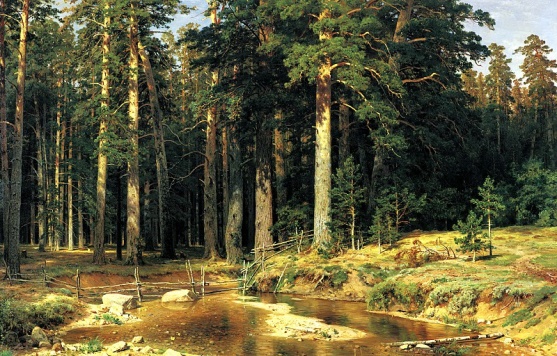 И. Шишкин «Корабельные сосны». Масло,  холст.А) ГрафикаБ) ЖивописьВ) СкульптураГ) Архитектура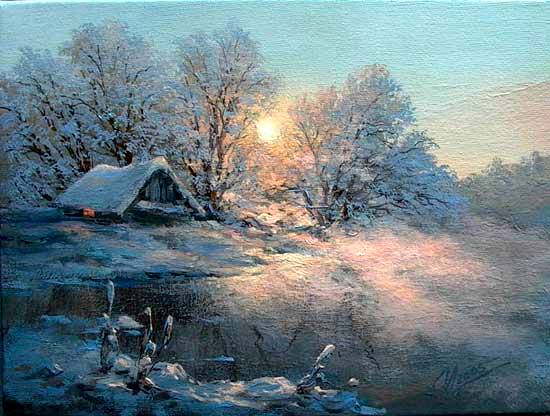 М. А. Иваненко «Там, где сбываются мечты»а)   тёплыйб)  холодный  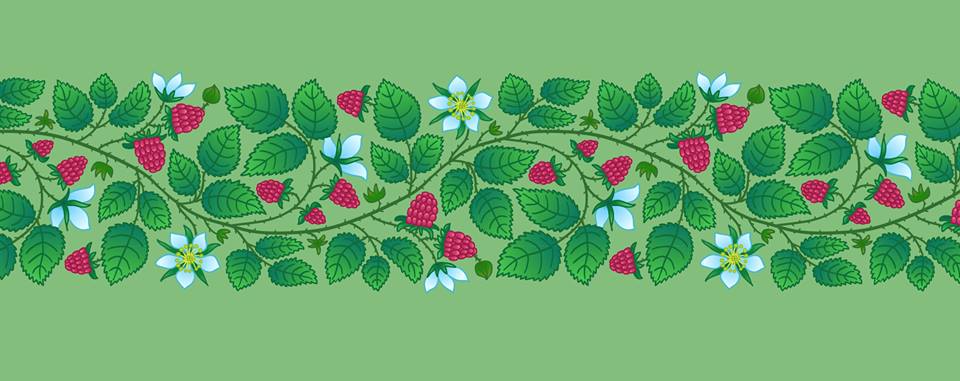                   а) растительный                                                                             б) геометрический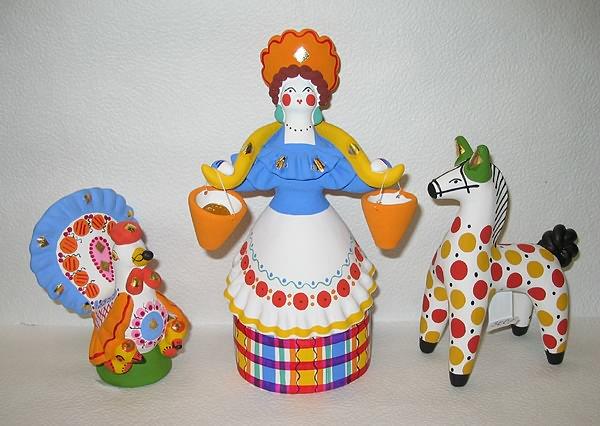 а) дымковскаяб) филимоновскаяв) каргопольская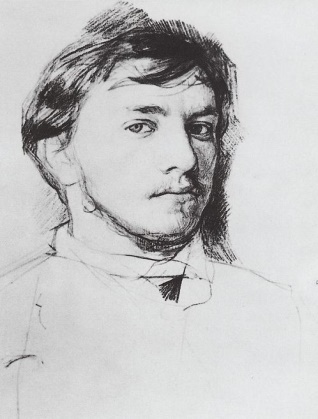 А. Серов «Автопортрет». Итальянский карандаш.А) ГрафикаБ) ЖивописьВ) СкульптураГ) Архитектура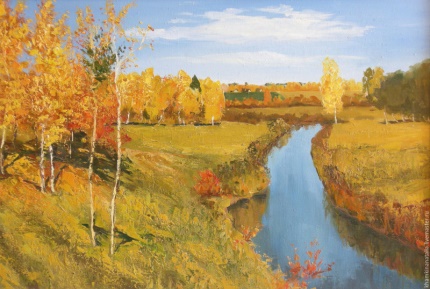 И. Левитан «Золотая осень»а) тёплый б)  холодный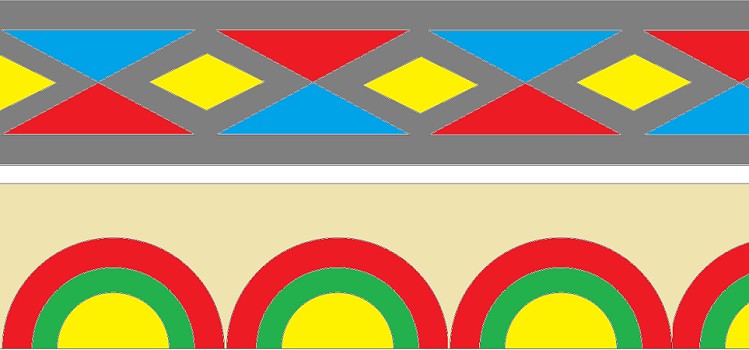 а) растительныйб) геометрический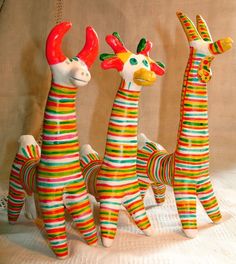                   а) дымковская                                 б) каргопольская                                              в) филимоновская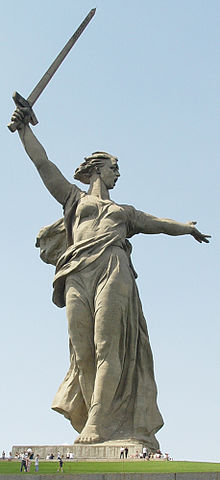 «Родина - мать» г. Волгоград. А) ГрафикаБ) ЖивописьВ) СкульптураГ) Архитектура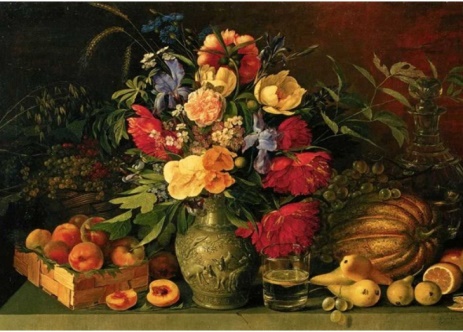 И. Хруцкий «Цветы и плоды»а)  тёплыйб)  холодный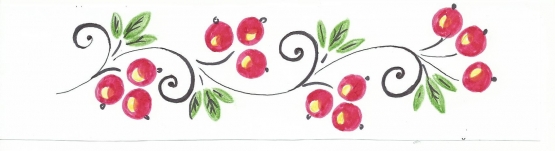 а) растительныйб) геометрический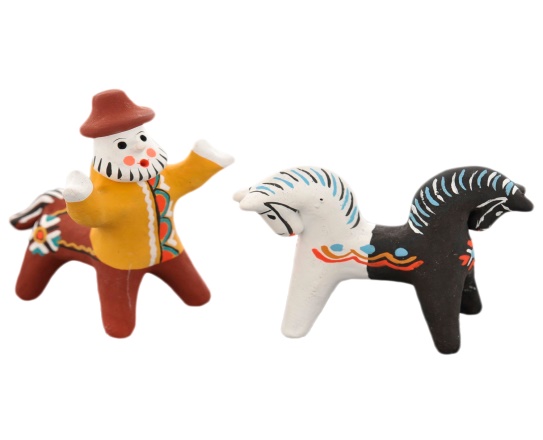                  а) филимоновская             б) каргопольская                                                в) дымковская  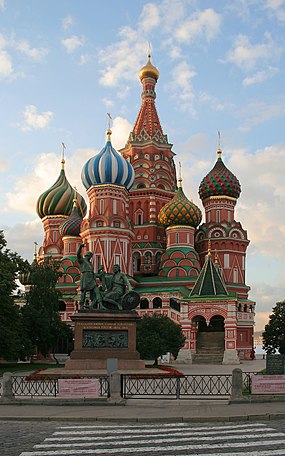 г. Москва «Покровский собор» (Храм Василия Блаженного)А) ГрафикаБ) ЖивописьВ) СкульптураГ) Архитектура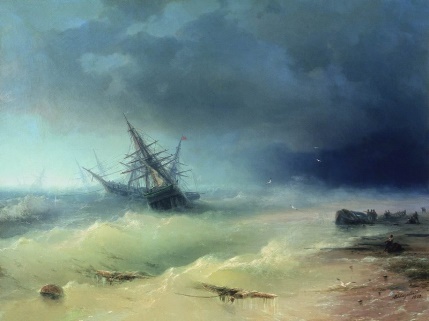 И. Айвазовский «Шторм»а) тёплыйб) холодный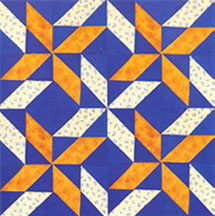  а) растительный б) геометрический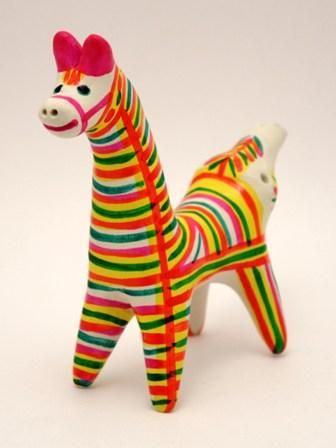  а) филимоновская  б) дымковская  в) каргопольская                                                       № вопроса12345678ОтветА -Б -В -Г -№ заданияВариант 1Вариант 2Вариант 3Вариант 41бавг2а-3;б-1;в-2; г-4а-2;б-4;в-3; г-1а-1;б-3;в-4;г-2а-4;б-2;в-1;г-33бава4бава5вагб6багв7абаб8авба